DONAHUE SPORTSMENS T-SHIRTS AND SWEATSHIRTS 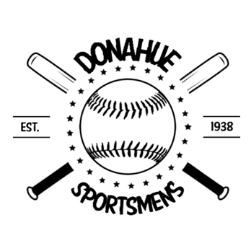 We are selling t-shirts and hooded sweatshirts with the Donahue Sporstmens Logo on it.All orders are due April 1st T-Shirts are $18 ($2 extra for AXXL)YS (Qty_____)	YM (Qty_____)  YL (Qty_____)  AS (Qty_____) AM (Qty_____) AXL (Qty_____) AXXL (Qty_____)Color:  Black with white logo		Dark Grey with white logo		Light Grey with black logoSweatshirts are $28 ($2 extra for AXXL)YS (Qty_____)	YM (Qty_____)  YL (Qty_____)  AS (Qty_____) AM (Qty_____) AXL (Qty_____) AXXL (Qty_____)Color:  Black with white logo		Dark Grey with white logo		Light Grey with black logoTotal Amount due __________Paid Check #__________	Paid Cash__________***If you would like your kids’ number on the t-shirt or sweatshirt, it will be an extra $2******If you would like name on the t-shirt or sweatshirt, it will be an extra $5***Name_______________________________________________Phone number________________________________________Please call Angie Ubel at 563-650-1412 or email at angieubel1979@gmail.com with questions.  You can mail orders to504 W. Valley DriveEldridge, IA 52748Or send order forms with check/cash to John Glenn Elementary School in an envelope with “Attention:  Nora Ubel for Angie Ubel” written on the envelope.